		        Once In A LifetimeDescription:	 Partner Dance. (64 Counts)Start Position:	 Right Side by Side /  Sweetheart Position. Gent’s and Lady’s footwork the same throughout unless otherwise stated.Choreographers:	 Carol* & George Stayte, (UK). *Qualified D & G Instructor. 02392 423925    carol.stayte@ntlworld.comMusic:		Paper Rosie by Gene Watson CD: Best Of The Best   (122 Bpm 16 Count Intro)Alternative:	Once In A Lifetime by Heartbeat.  CD: Once In A Lifetime. (114 bpm. 16 Count Intro)		Tracks available from Itunes and Amazon.1	DIAGONAL CROSS ROCK. BACK ROCK. STEP SLIDE STEP BRUSH.1 – 2   	Rock right over left, (Turning the body diagonally to the left) recover on left.3 – 4 	 (Straighten up to LOD) Rocking back on right, recover on left.	 5 – 8 	 Step fwd on right, slide left up to right, step fwd on right, brush left fwd.                                                                                                     2	DIAGONAL CROSS ROCK. BACK ROCK. STEP SLIDE STEP BRUSH.1 – 2	Rock left over right. (Turning the body diagonally to the right) Recover on right,3 – 4 	(Straighten up to LOD) Rocking back on left, recover on right.5 – 8 	Step fwd on left, slide right up to left, step fwd on left, brush right fwd.3	ROCK ½ TURN. STEP FORWARD. HOLD. PIVOT ½ TURN. STEP FORWARD. HOLD. 1 – 4 	Rock fwd on right, recover on left, ½ turn right stepping fwd on right. Hold. Release left hands, right hand over Lady’s head.5 – 8	Step fwd on left pivot ½ turn right, step fwd on left. Hold.  Right hands over  Gent’s head,              Right hands over Gent’s head, Rejoin into Sweetheart position.4	GENT: STEP SLIDE STEP. HOLD (X2).	LADY: STEP SLIDE STEP. HOLD. 1/2 TURN. HOLD.1 – 4  	Both: Step fwd on right, slide left up to right, step fwd on right. Hold.5 – 8  	Gent: Step fwd on left, slide right up to left, step fwd on left. Hold. Release left hands, Right shoulder to Right shoulder.               Lady: ¼ turn right on left, ¼ turn right, stepping back on right, step back on left. Hold. RLOD5	TURN 1/4. STEP TOGETHER, STEP SIDE, HOLD. CROSS ROCK ¼ TURN HOLD. 1 – 4 	Gent: ¼ turn left to ILOD on right, step left next to right, step to side on right. Hold.              Lady: ¼ turn right on right step left next to right, step to side on right. Hold              Lady now behind Gent, rejoin hands to Reverse Indian Position to ILOD 5 – 8 	Rock left over right, recover on left, ¼ turn left stepping fwd on left.  RLOD Hammerlock, right hands behind Gent’s back. 6	PIVOT ½ TURN, STEP FORWARD HOLD. STEP LOCK STEP HOLD.1 – 4      Step fwd on right, pivot ½ turn left, step fwd on right, Hold. LOD	Release right hands, raise left over Lady’s head. Rejoin into Sweetheart position.	5 – 8 	Step fwd on left, slide right behind left, step fwd on left, Hold.7	MAMBO FORWARD HOLD. BACK LOCK BACK. HOLD. 1 – 4 	Rock fwd on right, recover on left, step back on right. Hold. 5 – 8 	Step back on left, slide right across left, step back on left, Hold.8	MAMBO BACK. HOLD.  ¼ TURN, STEP TOGETHER, ¼ TURN. BRUSH FORWARD.1 – 4 	Rock back on right, recover on left, step fwd on right. Hold.5 – 8 	¼ turn right on left, step together on right, ¼ turn left, stepping fwd on left, Brush Right fwd.	Count: 5 Indian position. Count: 8 Sweetheart position. START AGAIN                                                                       		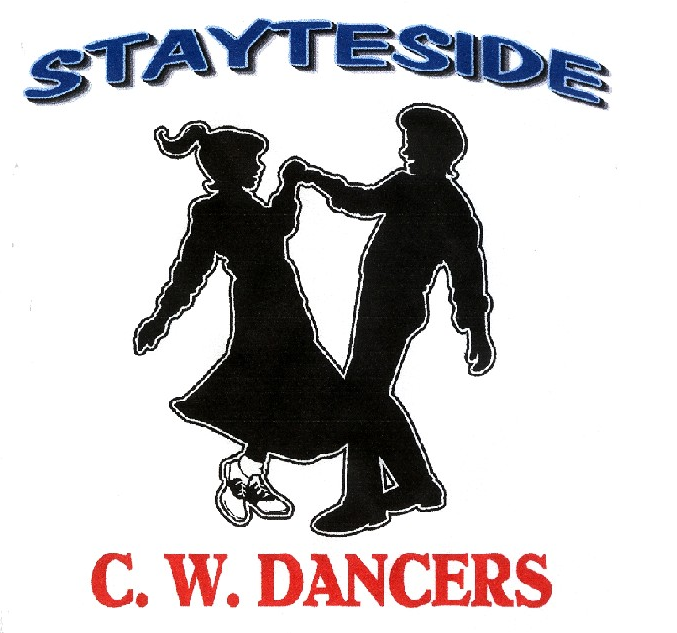 